БІЛОЦЕРКІВСЬКА МІСЬКА РАДАКИЇВСЬКОЇ ОБЛАСТІВИКОНАВЧИЙ КОМІТЕТПРОЕКТ РІШЕННЯ«___»__________ 20___ року                    м. Біла Церква                                         № _____Про надання дозволу на розміщення об’єктузовнішньої реклами товариству з обмеженою відповідальністю «САНТІЛАЙН ІНВЕСТ» (вул. Таращанська навпроти  перетину з вул. Вернадського )Розглянувши подання управління містобудування та архітектури Білоцерківської міської ради від 21 серпня 2018 року № 15/611-Р, висновкам Білоцерківської філії по експлуатації газового господарства № KV20.6-Лв-10035-0818, ТОВ «БІЛОЦЕРКІВВОДА»                          № 1-04/02/2046  від 10 серпня 2018 року, відповідно до статті 19 Конституції України,  законів України «Про рекламу», «Про дозвільну систему у сфері господарської діяльності», статті 2, статті 24, підпункту 13 пункту «а» частини 1 статті 30, статті 73 «Про місцеве самоврядування в Україні», Типових правил розміщення зовнішньої реклами затверджених постановою Кабінету Міністрів України від 29 грудня 2003 року № 2067, рішення Білоцерківської міської ради від 22 грудня 2016 року № 417-22-VII «Про робочий орган з розміщення зовнішньої реклами у місті Біла Церква, виконавчий комітет міської ради вирішив:1.Надати дозвіл на розміщення об’єкта зовнішньої реклами розповсюджувачу зовнішньої реклами товариству з обмеженою відповідальністю «САНТІЛАЙН ІНВЕСТ» терміном на п’ять років: спеціальна металева конструкція типу «призматрон», розміром рекламного поля 3,0*4,0 м, загальною рекламною площею 14,26 кв. м, розміщена за адресою: вул. Таращанська навпроти перетину  з вул. Вернадського.2.Контроль за виконанням даного рішення покласти на заступника міського голови  згідно з розподілом обов’язків.Міський  голова                                                                                      Г. Дикий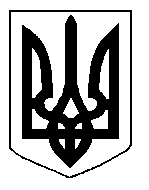 